Nom :Gr dateLinnéLinné Chap 3Nom :LinnéNom au complet :Carl von LinnéPériode de temps :1707-1778Théorie :Taxonomie(Classification des viriants)Nationalité :SédoisSon oeuvre :systema natura(système de nature)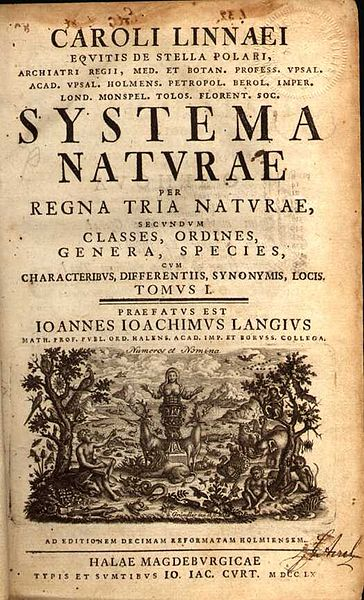 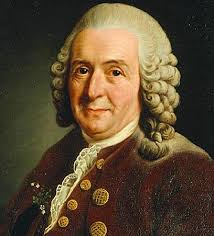 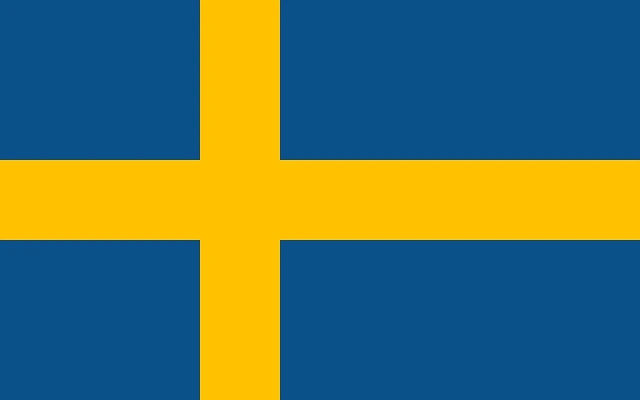 